УТВЕРЖДАЮПриказ директора колледжа от 25.05.2021 г. № 119/1РАБОЧАЯ ПРОГРАММа УЧЕБНОЙ ДИСЦИПЛИНЫОГСЭ.02 Иностранный языкпрограмма подготовки специалистов среднего звенасреднего профессионального образования по специальности 15.02.08 Технология машиностроения2021 г. СОДЕРЖАНИЕ1. паспорт  ПРОГРАММЫ УЧЕБНОЙ ДИСЦИПЛИНЫ«ИНОСТРАННЫЙ ЯЗЫК»1.1. Область применения программы      Программа учебной дисциплины является частью основной профессиональной образовательной программы в соответствии с ФГОС СПО по специальности базовой подготовки 15.02.08 Технология машиностроения      Программа учебной дисциплины «Иностранный язык» может быть использована в дополнительном профессиональном образовании и профессиональной подготовке работника.1.2. Место дисциплины в структуре основной профессиональной образовательной программы:      Учебная дисциплина «Иностранный язык» входит в состав цикла общих гуманитарных и социально – экономических дисциплин. Учебная  дисциплина предусматривает профессионально – ориентированное изучение иностранного языка. Программа отражает современные тенденции и требования к обучению и практическому владению иностранным языком в повседневном общении и профессиональной деятельности, направлена на повышение общей и коммуникативной культуры специалистов среднего звена, совершенствование коммуникативных умений и навыков, повышение качества профессионального образования. Учебная дисциплина учитывает межпредметные связи с другими дисциплинами.1.3. Цели и задачи дисциплины – требования к результатам освоения учебной дисциплины:      Основной целью курса «Иностранный язык» является обучение практическому владению разговорно-бытовой речью и деловым языком специальности для активного применения как в повседневной, так и в профессиональной деятельности. Основными задачами курса являются:        - закрепление навыков чтения и понимания текстов по общей тематике        - формирование и закрепление навыков элементарного общения на английском языке с применением специальной профессиональной лексики  и правил речевого этикета;        - расширение активного словаря студентов, знания грамматического материала, закрепление навыков устного и письменного перевода текстов.        -  развитие страноведческого опыта и развитие творческой личности студентов.   В результате освоения учебной дисциплины «Иностранный язык» обучающийся должен уметь:- общаться (устно и письменно) на английском языке на профессиональные  и повседневные темы;-  переводить (со словарем) английские тексты профессиональной направленности;-  самостоятельно совершенствовать устную и письменную речь, пополнять словарный запас;знать:- лексический (1200 – 1400 лексических единиц)  и грамматический минимум, необходимый для чтения и перевода (со словарем) английских текстов профессиональной направленности.В результате освоения дисциплины обучающийся должен овладеть компетенциями:ОК 1. Понимать сущность и социальную значимость своей будущей профессии, проявлять к ней устойчивый интерес.ОК 3. Решать проблемы, оценивать риски и принимать решения в нестандартных ситуациях.ОК 4. Осуществлять поиск, анализ и оценку информации, необходимой для постановки и решения профессиональных задач, профессионального и личностного развития.ОК 6. Работать в коллективе и команде, обеспечивать ее сплочение, эффективно общаться с коллегами, руководством, потребителями.ОК 7. Ставить цели, мотивировать деятельность подчиненных, организовывать и контролировать их работу с принятием на себя ответственности за результат выполнения заданий.ОК 8. Самостоятельно определять задачи профессионального и личностного развития, заниматься самообразованием, осознанно планировать повышение квалификации.1.4. Рекомендуемое количество часов на освоение программы дисциплины:максимальной учебной нагрузки обучающегося 190 часов, в том числе:обязательной аудиторной учебной нагрузки обучающегося 168 часов;самостоятельной работы обучающегося 24 час.2. СТРУКТУРА И СОДЕРЖАНИЕ УЧЕБНОЙ ДИСЦИПЛИНЫ  Иностранный язык2.1. Объем учебной дисциплины и виды учебной работы2.2. Тематический план и содержание учебной дисциплины «Иностранный язык»    3. условия реализации программы дисциплины3.1. Требования к минимальному материально-техническому обеспечению       Реализация программы учебной дисциплины требует наличия учебного кабинета английского языка       Оборудование учебного кабинета: посадочные места по количеству обучающихся, рабочее место преподавателя       Технические средства обучения: магнитофон, компьютер с лицензионным программным обеспечением,  мультимедийное оборудование, учебно–наглядные пособия.3.2. Информационное обеспечение обученияПеречень рекомендуемых учебных изданий,  дополнительной литературы Основные источники:Восковская А.С. Английский язык / А.С.Восковская, Т.А.Карпова.- Изд. 12-е,стер.-Ростов-на-Дону: Феникс, 2013.-376с. Кузовлев В.П. Английский язык: Учебник английского языка для 10-11 класса общеобразоват. учреждений.- 7-е изд., испр.- Просвещение, 2005.- 351с.Рогова В.Г. Английский язык за два года.- Москва: Просвещение.- 2003.Мюллер В.К. Англо-русский и русско-английский словарь. – М.: Эксмо, 2008.           Дополнительная литература:5.Голицынский Ю.Б. Грамматика: Сборник упражнений.- С-Петербург.;2009.6.Голубев А.П. Английский язык.- Москва: Академия.-2009.7.Карпышева Н.М. Английский язык для слушателей подготовит.отделений неязыковых вузов.- Учебное пособие.- Москва: Высшая школа.-2004.8.Здановская Л.И. Нескучная грамматика английского языка.- Ростов-на-Дону: Феникс, 2005.9. Масюченко И.П. 222 правила современного английского языка: Справочник.- Москва.-2003.10.Северинова Е.Ю. Английский язык Экспресс-курс подготовки к итоговой аттестации.-СПб.:Тригон, 2007. 11. Агабекян И.П.     Английский язык для технических ССУЗов.- Ростов на Дону: Феникс.-2011.12. Русяйкина Г.Н. Наши будущие профессии: Методическое пособие для работы на уроках английского языка.- Самара.-2010.13. Русяйкина Г.Н. Учебное пособие по английскому языку для студентов всех специальностей.-Самара.-2013.14. Русяйкина Г.Н  Тесты по английскому языку: Учебно-методическое пособие.-Самара.-2013..4. Контроль и оценка результатов освоения  учебной    Дисциплины     Контроль и оценка результатов освоения учебной дисциплины осуществляется преподавателем в процессе проведения практических занятий и лабораторных работ, тестирования, а также выполнения обучающимися индивидуальных заданий, проектов. 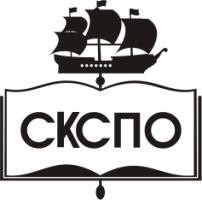 государственное автономное профессиональное образовательное учреждение Самарской области«Самарский колледж сервиса производственного оборудования имени Героя Российской ФедерацииЕ.В. Золотухина»стр.ПАСПОРТ ПРОГРАММЫ УЧЕБНОЙ ДИСЦИПЛИНЫ4СТРУКТУРА и содержание УЧЕБНОЙ ДИСЦИПЛИНЫ6условия реализации программы учебной дисциплины11Контроль и оценка результатов Освоения учебной дисциплины12Вид учебной работыОбъем часовМаксимальная учебная нагрузка 192Обязательная аудиторная учебная нагрузка 168в том числе:     практические занятия168     контрольные работы4     тестыСамостоятельная работа обучающегося 24Итоговая аттестация в форме зачёта  Итоговая аттестация в форме зачёта  Наименование разделов и темСодержание учебного материала, лабораторные и практические работы, самостоятельная работа обучающихся, курсовая работ (проект) Содержание учебного материала, лабораторные и практические работы, самостоятельная работа обучающихся, курсовая работ (проект) Содержание учебного материала, лабораторные и практические работы, самостоятельная работа обучающихся, курсовая работ (проект) Объем часовУровень освоения122234Введение1Основной модуль168Тема 1:Средства массовой информацииСодержание учебного материала:Практические занятияСодержание учебного материала:Практические занятияСодержание учебного материала:Практические занятия15Тема 1:Средства массовой информации11Изучение новой лексики по  теме. Перевод текстов на тему: «СМИ».Развитие навыков диалогической речи. 101Тема 1:Средства массовой информации22Развитие навыков монологической речи и навыков чтения текста по теме. Типы предложений. Сложноподчиненные предложения. 52Тема 1:Средства массовой информацииСамостоятельная работа обучающихся1.Работа со словарём2.Работа с дополнительной литературой 3. Подготовка устного высказывания на тему: «Телевидение в нашей жизни»Самостоятельная работа обучающихся1.Работа со словарём2.Работа с дополнительной литературой 3. Подготовка устного высказывания на тему: «Телевидение в нашей жизни»Самостоятельная работа обучающихся1.Работа со словарём2.Работа с дополнительной литературой 3. Подготовка устного высказывания на тему: «Телевидение в нашей жизни»3Тема 2: Различные виды искусстваСодержание учебного материала:Практические занятияСодержание учебного материала:Практические занятияСодержание учебного материала:Практические занятия15Тема 2: Различные виды искусства123123Изучение новой лексики по  теме Сослагательное наклонениеУсловные придаточные предложения152Тема 2: Различные виды искусстваСамостоятельная работа обучающихся1.Подготовка устного высказывания  об искусстве.2. Подготовка презентации о своем любимом виде искусства Самостоятельная работа обучающихся1.Подготовка устного высказывания  об искусстве.2. Подготовка презентации о своем любимом виде искусства Самостоятельная работа обучающихся1.Подготовка устного высказывания  об искусстве.2. Подготовка презентации о своем любимом виде искусства 3Тема 3: Проблемы нашей планетыСодержание учебного материала:Практические занятияСодержание учебного материала:Практические занятияСодержание учебного материала:Практические занятия15Тема 3: Проблемы нашей планеты1Изучение новой лексики по  теме  Работа над текстом « Загрязнение окружающей среды».Изучение новой лексики по  теме  Работа над текстом « Загрязнение окружающей среды».62Тема 3: Проблемы нашей планеты2Согласование временСогласование времен62Тема 3: Проблемы нашей планеты3Совершенствование навыков распознавания и употребления в речи изученных ранее коммуникативных и структурных типов предложения; систематизация знаний о сложносочиненных и сложноподчиненных предложениях, в том числе условных предложениях (Conditional I, II, III) на материалах темы Совершенствование навыков распознавания и употребления в речи изученных ранее коммуникативных и структурных типов предложения; систематизация знаний о сложносочиненных и сложноподчиненных предложениях, в том числе условных предложениях (Conditional I, II, III) на материалах темы 32Тема 3: Проблемы нашей планетыСамостоятельная работа обучающихсяПодготовка сообщения на тему: «Актуальные проблемы экологии»Написание тезисов на тему: «Здоровье подрастающего поколения ».Изучение новой терминологии.Самостоятельная работа обучающихсяПодготовка сообщения на тему: «Актуальные проблемы экологии»Написание тезисов на тему: «Здоровье подрастающего поколения ».Изучение новой терминологии.Самостоятельная работа обучающихсяПодготовка сообщения на тему: «Актуальные проблемы экологии»Написание тезисов на тему: «Здоровье подрастающего поколения ».Изучение новой терминологии.5Тема 4.  Знаменитые людиЗачетСодержание учебного материала:Практические занятияСодержание учебного материала:Практические занятияСодержание учебного материала:Практические занятия15Тема 4.  Знаменитые людиЗачет1Рассмотрение новой лексики по теме. Развитие диалогической речи при работе над диалогом- интервью. Рассмотрение новой лексики по теме. Развитие диалогической речи при работе над диалогом- интервью. 102Тема 4.  Знаменитые людиЗачет2Формирование навыков распознавания и употребления в речи предложений  со сложным дополнениемФормирование навыков распознавания и употребления в речи предложений  со сложным дополнением52Тема 4.  Знаменитые людиЗачетСамостоятельная работа обучающихся.1.Подготовка устного высказывания  о человеке, которым восхищаешься2.Подготовка презентации на тему «Знаменитости: Елизавета II»Самостоятельная работа обучающихся.1.Подготовка устного высказывания  о человеке, которым восхищаешься2.Подготовка презентации на тему «Знаменитости: Елизавета II»Самостоятельная работа обучающихся.1.Подготовка устного высказывания  о человеке, которым восхищаешься2.Подготовка презентации на тему «Знаменитости: Елизавета II»41Тема 5. Разнообразие мираСодержание учебного материала:Практические занятияСодержание учебного материала:Практические занятияСодержание учебного материала:Практические занятия15Тема 5. Разнообразие мира1Изучение новой лексики по  теме. Применение терминов для работы с  тематическим текстом.Изучение новой лексики по  теме. Применение терминов для работы с  тематическим текстом.102Тема 5. Разнообразие мира23Совершенствование навыков распознавания причинно-следственных связей .Употребление артиклей с географическими названиями. Совершенствование навыков распознавания причинно-следственных связей .Употребление артиклей с географическими названиями. 52Тема 5. Разнообразие мира12Самостоятельная работа обучающихся Работа с дополнительной литературой, словарём и физической картой мира. Написание доклада по теме  «Великобритания – островная страна»Самостоятельная работа обучающихся Работа с дополнительной литературой, словарём и физической картой мира. Написание доклада по теме  «Великобритания – островная страна»2Тема 6. Западные демократииСодержание учебного материала:Практические занятияСодержание учебного материала:Практические занятияСодержание учебного материала:Практические занятия15Тема 6. Западные демократии12Изучение новой лексики по  теме. Работа с текстом.Совершенствование навыков распознавания и употребления в речи модальных глаголов и их эквивалентовИзучение новой лексики по  теме. Работа с текстом.Совершенствование навыков распознавания и употребления в речи модальных глаголов и их эквивалентов152Тема 6. Западные демократии12Самостоятельная работа обучающихся:Составление конспекта на тему: «Формы государственного устройства»Перевод текста по теме.  Подготовка рассказа по теме.Самостоятельная работа обучающихся:Составление конспекта на тему: «Формы государственного устройства»Перевод текста по теме.  Подготовка рассказа по теме.2Тема 7: Проблемы молодежиСодержание учебного материала:Практические занятияСодержание учебного материала:Практические занятияСодержание учебного материала:Практические занятия15Тема 7: Проблемы молодежи1Изучение новой лексики по  теме. Развитие навыков монологической речи. Применение реплик, помогающих передать информацию о повседневной жизни учащихся. Совершенствование навыков распознавания и употребления в речи глаголов в наиболее употребительных временных формах страдательного залога:  Past Simple/Indefinite на материалах темы.Изучение новой лексики по  теме. Развитие навыков монологической речи. Применение реплик, помогающих передать информацию о повседневной жизни учащихся. Совершенствование навыков распознавания и употребления в речи глаголов в наиболее употребительных временных формах страдательного залога:  Past Simple/Indefinite на материалах темы.62Тема 7: Проблемы молодежи2Систематизация знаний о функциональной значимости предлогов и совершенствование навыков их употребления: предлоги во фразах, выражающих направление, место, время действия; о разных средствах связи в тексте для обеспечения его целостности (например, наречий firstly, finally, however и т.д.) на материалах темы.Систематизация знаний о функциональной значимости предлогов и совершенствование навыков их употребления: предлоги во фразах, выражающих направление, место, время действия; о разных средствах связи в тексте для обеспечения его целостности (например, наречий firstly, finally, however и т.д.) на материалах темы.62Тема 7: Проблемы молодежи3Сложное дополнение. Совершенствование навыков распознавания подобных структур в речи.Сложное дополнение. Совершенствование навыков распознавания подобных структур в речи.32Тема 7: Проблемы молодежи12Самостоятельная работа обучающихся:Изучение новой терминологии по теме «Выбор профессии» Работа с дополнительной литературой и словарём при подготовке к дискуссии по теме.Самостоятельная работа обучающихся:Изучение новой терминологии по теме «Выбор профессии» Работа с дополнительной литературой и словарём при подготовке к дискуссии по теме.3Тема 8: Легко ли быть молодымСодержание учебного материала:Практические занятияСодержание учебного материала:Практические занятияСодержание учебного материала:Практические занятия15Тема 8: Легко ли быть молодым1Изучение новой лексики по  теме.  Развитие навыков написания конспекта по текущей теме.Изучение новой лексики по  теме.  Развитие навыков написания конспекта по текущей теме.52Тема 8: Легко ли быть молодым2Совершенствование навыков распознавания и употребления в речи глаголов в наиболее употребительных временных формах действительного залога:   Present and Past Continuous/Progressive на материалах текущей темы.Совершенствование навыков распознавания и употребления в речи глаголов в наиболее употребительных временных формах действительного залога:   Present and Past Continuous/Progressive на материалах текущей темы.102Тема 8: Легко ли быть молодым12Самостоятельная работа обучающихся:Составление конспекта тезисов по теме «Легко ли быть молодым?»Работа со словарём и дополнительной литературой.Самостоятельная работа обучающихся:Составление конспекта тезисов по теме «Легко ли быть молодым?»Работа со словарём и дополнительной литературой.2Тема 9: Система социальной помощиСодержание учебного материала:Практические занятияСодержание учебного материала:Практические занятияСодержание учебного материала:Практические занятия15Тема 9: Система социальной помощи1Изучение новой лексики по  теме Знание признаков и навыки распознавания субстантивированных прилагательных на  материалах текущей темы.Придаточные предложения с союзами и предлогамиИзучение новой лексики по  теме Знание признаков и навыки распознавания субстантивированных прилагательных на  материалах текущей темы.Придаточные предложения с союзами и предлогами151Тема 9: Система социальной помощи12Самостоятельная работа обучающихся:Подготовка презентации «Справедливое государство»Работа со словарём и новыми терминамиСамостоятельная работа обучающихся:Подготовка презентации «Справедливое государство»Работа со словарём и новыми терминами1Тема 10: ДосугСодержание учебного материала:Практические занятияСодержание учебного материала:Практические занятияСодержание учебного материала:Практические занятия15Тема 10: Досуг1Знание признаков и навыки распознавания эмфатических предложений и восклицательных предложений на материалах текущей темы.Знание признаков и навыки распознавания эмфатических предложений и восклицательных предложений на материалах текущей темы.22Тема 10: Досуг2Изучение новой лексики по  темеНаработка навыков диалогической и монологической речи, навыков чтения и перевода текста по теме.Изучение новой лексики по  темеНаработка навыков диалогической и монологической речи, навыков чтения и перевода текста по теме.32Тема 10: Досуг3Совершенствование умений устно выступать с сообщениями, которые характеризуются относительной непрерывностью, большей развернутостью, произвольностью (планируемостью) и последовательностью по сравнению с высказываниями в диалогической форме на материалах темы Наречия меры и степени с прилагательнымиСовершенствование умений устно выступать с сообщениями, которые характеризуются относительной непрерывностью, большей развернутостью, произвольностью (планируемостью) и последовательностью по сравнению с высказываниями в диалогической форме на материалах темы Наречия меры и степени с прилагательными102Тема 10: Досуг12Самостоятельная работа обучающихся:Составление конспекта по теме «Мое любимое кино»Работа с дополнительной литературой и словарём. Самостоятельная работа обучающихся:Составление конспекта по теме «Мое любимое кино»Работа с дополнительной литературой и словарём. 2Дифференцированный зачет1111Всего:190Результаты обучения(освоенные умения, усвоенные знания)Формы и методы контроля и оценки результатов обучения Освоение знаний:лексический (1200 - 1400 лексических единиц) и грамматический минимум, необходимый для чтения и перевода (со словарем) иностранных текстов профессиональной направленностиТестированиеРабота по карточкамЗащита внеаудиторной самостоятельной работыОсвоение умений:общаться (устно и письменно) на иностранном языке на профессиональные и повседневные темы  Защита внеаудиторной самостоятельной работыРабота по карточкамТестированиепереводить (со словарем) иностранные тексты профессиональной направленностиЗащита внеаудиторной самостоятельной работыПрезентация докладовТестированиесамостоятельно совершенствовать устную и письменную речь, пополнять словарный запасЗащита внеаудиторной самостоятельной работыТестированиеПрактические работыаудирование– понимать относительно полно (общий смысл) высказывания на изучаемом иностранном языке в различных ситуациях общения;Презентация рефератовРабота по карточкамТестирование– понимать основное содержание аутентичных аудио- или видеотекстов познавательного характера на темы, предлагаемые в рамках курса, выборочно извлекать из них необходимую информацию;Защита внеаудиторной самостоятельной работыПрезентация рефератов– оценивать важность/новизну информации, определять свое отношение к ней:Защита внеаудиторной самостоятельной работыПрезентация рефератовчтение– читать аутентичные тексты разных стилей (публицистические, художественные, научно-популярные и технические), используя основные виды чтения (ознакомительное, изучающее, просмотровое/поисковое) в зависимости от коммуникативной задачи; Контрольное чтение текстовРабота по карточкамТестированиеписьменная речь– описывать явления, события, излагать факты в письме личного и делового характера;ТестированиеРабота по карточкамКонтрольное чтение текстов– заполнять различные виды анкет, сообщать сведения о себе в форме, принятой в стране/странах изучаемого языка.Защита внеаудиторной самостоятельной работы